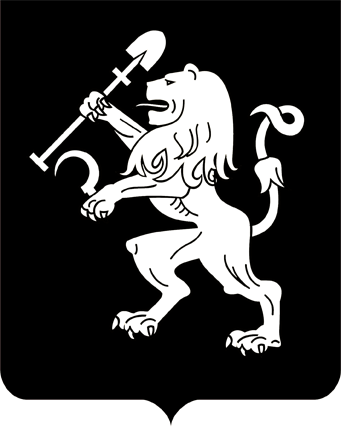 АДМИНИСТРАЦИЯ ГОРОДА КРАСНОЯРСКАПОСТАНОВЛЕНИЕОб утверждении Комплексной программы по переводу частных домовладений с угольного отопления на более экологичные виды отопления, в том числе электроотопление, в городе Красноярске на 2022–2023 годыВ целях организации мероприятий по снижению уровня загрязнения атмосферного воздуха в городе Красноярске, в соответствии с Федеральным законом от 06.10.2003 № 131-ФЗ «Об общих принципах                 организации местного самоуправления в Российской Федерации», руководствуясь ст. 41, 58, 59 Устава города Красноярска,ПОСТАНОВЛЯЮ:1. Утвердить Комплексную программу по переводу частных домовладений с угольного отопления на более экологичные виды отопления, в том числе электроотопление, в городе Красноярске на 2022–2023 годы согласно приложению.2. Настоящее постановление опубликовать в газете «Городские новости» и разместить на официальном сайте администрации города.Исполняющий обязанностиГлавы города							      В.Н. Войцеховский07.12.2022№ 1100